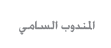 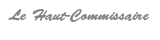 بــــــلاغ صحـــــــــفيالفقر والهشاشة والفوارق حسب المقاربة النقديةوعرض نموذج الاستهداف الجغرافي لمحاربة هذه الظواهر من أجل تقليصهاتنظم المندوبية السامية للتخطيط يوم الأربعاء 17 مايو الجاري على الساعة الثالثة والنصف بعد الزوال بمقرها الكائن بحي الرياض بالرباط، لقاء تواصليا يقدم خلاله السيد أحمد الحليمي علمي، المندوب السامي للتخطيط، نتائج الأشغال المتعلقة بالفقر والهشاشة والفوارق حسب المقاربة النقدية وكذا بنموذج الاستهداف الجغرافي لمحاربة هذه الظواهر من أجل تقليصها. وقد مكنت معطيات الإحصاء العام للسكان والسكنى 2014، وكذا البحث الوطني حول استهلاك ونفقات الاسر 2014 من تحيين المعرفة حول ظواهر الفقر والهشاشة والفوارق بالمغرب، مع تحديد وضعيتها حسب مختلف الوحدات الترابية ببلادنا.وبناء على هذه النتائج، تم تحيين مقاربة الاستهداف المجالي لمختلف البرامج التي تسعى لمحاربة هذه الظواهر والحد منها، وذلك من أجل تحسين مردودية الموارد المرصودة لها.